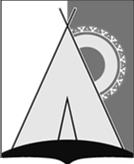 СОВЕТ ДЕПУТАТОВСЕЛЬСКОГО ПОСЕЛЕНИЯ РУССКИНСКАЯСургутского районаХанты - Мансийского автономного округа – ЮгрыРЕШЕНИЕ«26» декабря 2018 года							                               № 16   д. РусскинскаяО внесении изменений и дополнений в устав сельского поселения РусскинскаяВ целях приведения устава сельского поселения Русскинская в соответствии с Федеральным законом от 29.07.2018 года № 244 - ФЗ «О внесении изменений в Федеральный закон «Об общих принципах организации местного самоуправления в РФ», Федеральным законом от 03.08.2018 года от 03.08.2018 года № 340 - ФЗ «О внесений изменений в Градостроительный кодекс РФ и отдельные законодательные акты РФ»,         Совет депутатов сельского поселения Русскинская решил:1. Внести изменения и дополнения в устав сельского поселения Русскинская, принятый решением Совета депутатов поселения от 21.11.2005 № 10 (с изменениями от 05.07.2018 № 248) согласно приложению.2. Настоящее решение не позднее 15 дней со дня принятия направить в Управление Министерства юстиции Российской Федерации по Ханты-Мансийскому автономному округу - Югре для государственной регистрации.3. Обнародовать настоящее решение и разместить на официальном сайте органов местного самоуправления сельского поселения Русскинская после государственной регистрации в установленные законодательством сроки.4. Настоящее решение вступает в силу после его обнародования.Глава сельского поселения Русскинская								       А.Н. СоболевПриложение к  решению Совета депутатов сельского поселения Русскинскаяот 26 декабря 2018 года № 16Изменения и дополнения в устав сельского поселения Русскинская1. Пункт 20 части 1 статьи 5 дополнить словами «, направление уведомления о соответствии указанных в уведомлении о планируемых строительстве или реконструкции объекта индивидуального жилищного строительства или садового дома (далее - уведомление о планируемом строительстве) параметров объекта индивидуального жилищного строительства или садового дома установленным параметрам и допустимости размещения объекта индивидуального жилищного строительства или садового дома на земельном участке, уведомления о несоответствии указанных в уведомлении о планируемом строительстве параметров объекта индивидуального жилищного строительства или садового дома установленным параметрам и (или) недопустимости размещения объекта индивидуального жилищного строительства или садового дома на земельном участке, уведомления о соответствии или несоответствии построенных или реконструированных объектах индивидуального жилищного строительства или садового дома требованиям законодательства о градостроительной деятельности при строительстве или реконструкции объектов индивидуального жилищного строительства или садовых домов на земельных участках, расположенных на территориях поселений, принятие в соответствии с гражданским законодательством Российской Федерации решения о сносе самовольной постройки, решения о сносе самовольной постройки или ее приведении в соответствие с предельными параметрами разрешенного строительства, реконструкции объектов капитального строительства, установленными правилами землепользования и застройки, документацией по планировке территории, или обязательными требованиями к параметрам объектов капитального строительства, установленными федеральными законами (далее также - приведение в соответствие с установленными требованиями), решения об изъятии земельного участка, не используемого по целевому назначению или используемого с нарушением законодательства Российской Федерации, осуществление сноса самовольной постройки или ее приведения в соответствие с установленными требованиями в случаях, предусмотренных Градостроительным кодексом Российской Федерации».2. Часть 1 статьи 5.1 дополнить пунктом 14 следующего содержания:«14) осуществление мероприятий по защите прав потребителей, предусмотренных Законом Российской Федерации от 07.02.1992 № 2300-1 «О защите прав потребителей».3. Статью 24.1 изложить в новой редакции:«Статья 24.1. Гарантии осуществления полномочий депутата Совета поселения, главы поселенияГлаве поселения, осуществляющим свои полномочия на постоянной профессиональной основе, устанавливаются гарантии в соответствии с федеральными законами и законами Ханты – Мансийского автономного округа – Югры.Главе поселения, осуществляющим свои полномочия на постоянной профессиональной основе, устанавливаются следующие дополнительные гарантии за счёт бюджета поселения:право на своевременное и в полном объёме получение денежного содержания. Порядок, размеры и условия получения денежного содержания устанавливаются решением Совета поселения;2) отдых, обеспечиваемый установлением нормальной продолжительности рабочего (служебного) времени, предоставлением выходных дней и нерабочих праздничных дней, а также ежегодного оплачиваемого отпуска и отпуска за ненормированный рабочий день. Порядок, размеры и условия предоставления данной гарантии устанавливаются решением Совета поселения;3) ежегодная единовременная выплата на оздоровление главы поселения и его детей. Порядок, размеры и условия предоставления данной выплаты устанавливаются решением Совета поселения;4) страхование на случай причинения вреда здоровью главе поселения, в связи с исполнением им должностных полномочий, а также на случай заболевания или утраты трудоспособности в период замещения им муниципальной должности или после его прекращения, но наступивших в связи с исполнением им должностных обязанностей. Порядок, размеры и условия предоставления данной гарантии устанавливаются решением Совета поселения;5) дополнительное пенсионное обеспечение за выслугу лет. Порядок, размеры и условия предоставления данной гарантии устанавливаются решением Совета поселения;6) предоставление единовременной выплаты главе поселения, впервые регистрирующему брак, а также в случае рождения (усыновления) ребёнка. Порядок, размеры и условия предоставления данной гарантии устанавливаются решением Совета поселения;7) возмещение расходов, связанных со служебными командировками. Порядок и размеры возмещения расходов, связанных со служебными командировками, устанавливаются решением Совета поселения;8) возмещение расходов, связанных с переездом из другой местности главы поселения и членов его семьи. Порядок и размеры возмещения расходов, связанных с переездом из другой местности главы поселения и членов его семьи, устанавливаются решением Совета поселения.	3. Депутатам Совета поселения, осуществляющим свои полномочия на непостоянной основе, за счёт средств бюджета поселения предоставляется компенсация расходов, связанных с осуществлением депутатской деятельности. Порядок и условия предоставления данной гарантии устанавливается решением Совета поселения.».4. Часть 4 статьи 26 дополнить пунктами 2.2, 2.3, 2.4 следующего содержания:«2.2) направляет уведомления о соответствии указанных в уведомлении о планируемых строительстве или реконструкции объекта индивидуального жилищного строительства или садового дома (далее - уведомление о планируемом строительстве) параметров объекта индивидуального жилищного строительства или садового дома установленным параметрам и допустимости размещения объекта индивидуального жилищного строительства или садового дома на земельном участке, уведомления о несоответствии указанных в уведомлении о планируемом строительстве параметров объекта индивидуального жилищного строительства или садового дома установленным параметрам и (или) недопустимости размещения объекта индивидуального жилищного строительства или садового дома на земельном участке, уведомления о соответствии или несоответствии построенных или реконструированных объектах индивидуального жилищного строительства или садового дома требованиям законодательства о градостроительной деятельности при строительстве или реконструкции объектов индивидуального жилищного строительства или садовых домов на земельных участках, расположенных на территории поселения;2.3) принимает в соответствии с гражданским законодательством Российской Федерации решения о сносе самовольной постройки, решения о сносе самовольной постройки или ее приведении в соответствие с предельными параметрами разрешенного строительства, реконструкции объектов капитального строительства, установленными правилами землепользования и застройки, документацией по планировке территории, или обязательными требованиями к параметрам объектов капитального строительства, установленными федеральными законами (далее также - приведение в соответствие с установленными требованиями), решения об изъятии земельного участка, не используемого по целевому назначению или используемого с нарушением законодательства Российской Федерации;2.4) осуществляет снос самовольной постройки или приводит ее в соответствие с установленными требованиями в случаях, предусмотренных Градостроительным кодексом Российской Федерации;».5. Статью 45.1 изложить в новой редакции:«Статья 45.1. Дополнительные гарантии, предоставляемые муниципальным служащим1. Муниципальному служащему сельского поселения Русскинская предоставляются гарантии, установленные федеральным законодательством и законодательством Ханты-Мансийского автономного округа - Югры.2. Муниципальному служащему сельского поселения Русскинская предоставляются следующие дополнительные гарантии за счет средств бюджета поселения:1) ежегодно производится единовременная выплата на оздоровление, а также ежегодно, производится единовременная выплата на оздоровление детей муниципальных служащих;2) единовременная выплата муниципальному служащему, впервые регистрирующему брак, а также муниципальному служащему в случае рождения (усыновления, удочерения) ребенка.Порядок, размер и условия предоставления дополнительных гарантий устанавливается решением Совета поселения.».